Microsoft Office Specialist 随時試験申込書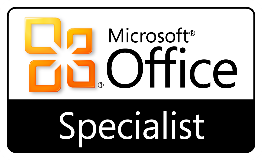 【個人情報の利用目的】
当試験会場は、株式会社オデッセイ コミュニケーションズから委託を受け、試験を運営しています。
申込書に記入された個人情報は、株式会社オデッセイ コミュニケーションズが収集し、お客様が申込まれた資格試験の実施運営のみに利用します。この申込書を試験会場へ提出すると、上記利用目的に同意いただいたものとみなします。個人情報の取扱いに関するより詳しい情報やお問合せ窓口は、公式サイト（http://officespecialist.odyssey-com.co.jp）のプライバシーポリシーをご覧ください。※太枠内は必須項目です。□欄はチェックを記入してください。※お申込み後のキャンセルはできませんのでご了承ください。※受験者IDの事前登録について
次に該当される方は、受験者IDを事前に取得しておいてください。（事前登録：公式サイト　http://www.odyssey-com.co.jp/id/）● 初めて受験される		● 「受験者ID」または「パスワード」を忘れた● 姓名の変更がある		● すでに合格した科目と同じ科目を受験し、認定証が必要な場合試験日※西暦	２０＿＿年　＿＿月　＿＿日　（＿＿）※西暦	２０＿＿年　＿＿月　＿＿日　（＿＿）※西暦	２０＿＿年　＿＿月　＿＿日　（＿＿）※西暦	２０＿＿年　＿＿月　＿＿日　（＿＿）※西暦	２０＿＿年　＿＿月　＿＿日　（＿＿）試験会場㈱ナレッジサポート㈱ナレッジサポート㈱ナレッジサポート㈱ナレッジサポートﾌﾘｶﾞﾅ性別性別お名前性別性別生年月日※西暦	＿＿＿＿年　＿＿月　＿＿日※西暦	＿＿＿＿年　＿＿月　＿＿日※西暦	＿＿＿＿年　＿＿月　＿＿日※西暦	＿＿＿＿年　＿＿月　＿＿日※西暦	＿＿＿＿年　＿＿月　＿＿日※西暦	＿＿＿＿年　＿＿月　＿＿日※西暦	＿＿＿＿年　＿＿月　＿＿日※西暦	＿＿＿＿年　＿＿月　＿＿日※西暦	＿＿＿＿年　＿＿月　＿＿日※西暦	＿＿＿＿年　＿＿月　＿＿日ご住所〒〒〒〒〒〒〒〒〒〒ご住所電話番号メールアドレス勤務先(学校名)その他連絡先
（携帯電話等）※ご受験される科目の□に×をつけてください。（受験料はすべて税込み価格です。）※全科目　9,800円+消費税10%※ご受験される科目の□に×をつけてください。（受験料はすべて税込み価格です。）※全科目　9,800円+消費税10%※ご受験される科目の□に×をつけてください。（受験料はすべて税込み価格です。）※全科目　9,800円+消費税10%※ご受験される科目の□に×をつけてください。（受験料はすべて税込み価格です。）※全科目　9,800円+消費税10%※ご受験される科目の□に×をつけてください。（受験料はすべて税込み価格です。）※全科目　9,800円+消費税10%※ご受験される科目の□に×をつけてください。（受験料はすべて税込み価格です。）※全科目　9,800円+消費税10%※ご受験される科目の□に×をつけてください。（受験料はすべて税込み価格です。）※全科目　9,800円+消費税10%※ご受験される科目の□に×をつけてください。（受験料はすべて税込み価格です。）※全科目　9,800円+消費税10%※ご受験される科目の□に×をつけてください。（受験料はすべて税込み価格です。）※全科目　9,800円+消費税10%※ご受験される科目の□に×をつけてください。（受験料はすべて税込み価格です。）※全科目　9,800円+消費税10%※ご受験される科目の□に×をつけてください。（受験料はすべて税込み価格です。）※全科目　9,800円+消費税10%□Excel 2013         \10,780□Excel2013Expert P1 \10,780□Excel2013Expert P2 \10,780□Word 2013          \10,780□Word 2013Expert P1 \10,780□Word 2013Expert P2 \10,780□Excel 2013         \10,780□Excel2013Expert P1 \10,780□Excel2013Expert P2 \10,780□Word 2013          \10,780□Word 2013Expert P1 \10,780□Word 2013Expert P2 \10,780□PowerPoint 2013    \10,780□Access 2013        \10,780□Outlook 2013       \10,780□PowerPoint 2013    \10,780□Access 2013        \10,780□Outlook 2013       \10,780□PowerPoint 2013    \10,780□Access 2013        \10,780□Outlook 2013       \10,780□PowerPoint 2013    \10,780□Access 2013        \10,780□Outlook 2013       \10,780□PowerPoint 2013    \10,780□Access 2013        \10,780□Outlook 2013       \10,780□PowerPoint 2013    \10,780□Access 2013        \10,780□Outlook 2013       \10,780科目数科目数IDの有無□Excel 2013         \10,780□Excel2013Expert P1 \10,780□Excel2013Expert P2 \10,780□Word 2013          \10,780□Word 2013Expert P1 \10,780□Word 2013Expert P2 \10,780□Excel 2013         \10,780□Excel2013Expert P1 \10,780□Excel2013Expert P2 \10,780□Word 2013          \10,780□Word 2013Expert P1 \10,780□Word 2013Expert P2 \10,780□PowerPoint 2013    \10,780□Access 2013        \10,780□Outlook 2013       \10,780□PowerPoint 2013    \10,780□Access 2013        \10,780□Outlook 2013       \10,780□PowerPoint 2013    \10,780□Access 2013        \10,780□Outlook 2013       \10,780□PowerPoint 2013    \10,780□Access 2013        \10,780□Outlook 2013       \10,780□PowerPoint 2013    \10,780□Access 2013        \10,780□Outlook 2013       \10,780□PowerPoint 2013    \10,780□Access 2013        \10,780□Outlook 2013       \10,780科目科目□有□Excel 2013         \10,780□Excel2013Expert P1 \10,780□Excel2013Expert P2 \10,780□Word 2013          \10,780□Word 2013Expert P1 \10,780□Word 2013Expert P2 \10,780□Excel 2013         \10,780□Excel2013Expert P1 \10,780□Excel2013Expert P2 \10,780□Word 2013          \10,780□Word 2013Expert P1 \10,780□Word 2013Expert P2 \10,780□PowerPoint 2013    \10,780□Access 2013        \10,780□Outlook 2013       \10,780□PowerPoint 2013    \10,780□Access 2013        \10,780□Outlook 2013       \10,780□PowerPoint 2013    \10,780□Access 2013        \10,780□Outlook 2013       \10,780□PowerPoint 2013    \10,780□Access 2013        \10,780□Outlook 2013       \10,780□PowerPoint 2013    \10,780□Access 2013        \10,780□Outlook 2013       \10,780□PowerPoint 2013    \10,780□Access 2013        \10,780□Outlook 2013       \10,780合計金額合計金額合計金額□Excel 2013         \10,780□Excel2013Expert P1 \10,780□Excel2013Expert P2 \10,780□Word 2013          \10,780□Word 2013Expert P1 \10,780□Word 2013Expert P2 \10,780□Excel 2013         \10,780□Excel2013Expert P1 \10,780□Excel2013Expert P2 \10,780□Word 2013          \10,780□Word 2013Expert P1 \10,780□Word 2013Expert P2 \10,780□PowerPoint 2013    \10,780□Access 2013        \10,780□Outlook 2013       \10,780□PowerPoint 2013    \10,780□Access 2013        \10,780□Outlook 2013       \10,780□PowerPoint 2013    \10,780□Access 2013        \10,780□Outlook 2013       \10,780□PowerPoint 2013    \10,780□Access 2013        \10,780□Outlook 2013       \10,780□PowerPoint 2013    \10,780□Access 2013        \10,780□Outlook 2013       \10,780□PowerPoint 2013    \10,780□Access 2013        \10,780□Outlook 2013       \10,780円円円スクール使用欄入金確認月　　日リスト入力月　　日受験票発送月　　日